Обществознание 2 курс Группа 17, 23 Задание к 09.04.20Ознакомьтесь с частью § 6.1 «Государство и политическая система» главы 6 «Политика» учебника «Обществознание», автор Важенин А.Г, (стр.) – см. теоретический минимум.Составьте краткий тезисный план к теоретическому минимуму.  Проанализируйте высказывание русского философа Н.А. Бердяева«Государство существует не для того, чтобы превращать земную жизнь в рай, а для того, чтобы помешать ей окончательно превратиться в ад».  Что имел в виду Н.А.Бердяев? Теоретический минимумГосударство — это организация публичной власти, располагающаяаппаратом управления, представляющая общество и осуществляющая руководство им.Государство — это организация политической власти, необходимаядля выполнения как классовых, так и общественных задач,вытекающих из природы всякого общества на определенном историческом этапе его развития.Государство — это политическая организация общества, обеспечивающая его единство и целостность, осуществляющая посредством государственного механизма управление обществом и защиту его интересов, придающая своим велениям общеобязательное значение, гарантирующая права и свободы граждан, законность и правопорядок.Государство — это политическая организация общества, распространяющая власть на всю территорию страны и все ее население, располагающая для этого специальным аппаратом управления, издающая общеобязательные законы и постановления, собирающая налоги со всего населения и обладающая суверенитетом.Все эти определения позволяют четко выделить основные признакигосударства (схема 14).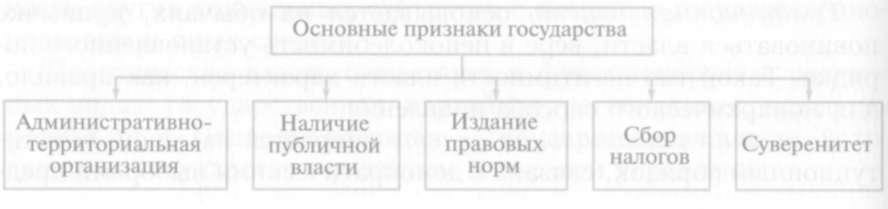 Административно-территориальная организацияВ первобытном обществе принадлежность к роду обусловливалась кровным родством. В государстве же публичная власть распространяет свое действие на опреде ленную территорию и на все население. Это неизбежно влечет деление территории государства на административно repриториальные единицы (округа, области, штаты и т.д.). Население приобретает статус гражданства (подданства). Лица, не являющиеся гражданами, считаются иностранцами или лицами без гражданства. Государство осуществляет власть в определенных пространственных пределах. Это ведет к установлению государственной границы с появлением функции ее охраны. Государство обладает верховенством власти в пределах своей территории, т. е. не допускает вмешательства в дела по управлению страной каких-либо других властей.Наличие публичной властиВласть осуществляется особым слоем людей, которые наделены специальными полномочиями. Аппарат управления состоит из органов и учреждений, различающихся но своим функциональным задачам. В связи с этим выделяются законодательные, исполнительные и судебные органы. Большое значение в механизме государства всегда имели правоохранительные (карательные) органы. Первоначально эту роль играла армия. Затем стали создаваться специальные органы, осуществляющие принуждение (полиция, тюрьмы и др.). Издание общеобязательных правовых нормС их помощью государство может эффективно руководить обществом и обеспечивать реализацию своих решений. Правотворчество — исключительная прерогатива государства, В то же время право юридически оформляет государственную власть, делая ее законной. Сбор налогов Для содержания аппарата управления государство облагает население обязательными сборами (налогами, податями). Сбором налогов занимаются специальные органы. Обязательность налогов поддерживается возможностью принуждения. СуверенитетВажнейший признак государства — это суверенитет, выражающийся в верховенстве и независимости государственной власти по отношению ко всем другим властям как внутри страны, так и на международной арене. Внешняя сторона проявления суверенитета означает самостоятельность и независимость государства в решении вопросов внешней политики. Внутренняя сторона проявляется в исключительном праве государства на правотворчество, управление и юрисдикцию в пределах всей государственной территории.